ИВАНОВСКАЯ ОБЛАСТЬ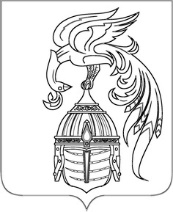 АДМИНИСТРАЦИЯ ЮЖСКОГО МУНИЦИПАЛЬНОГО РАЙОНАПОСТАНОВЛЕНИЕот __________________ №________-пг. ЮжаОб утверждении Порядка отбора граждан для заключения с ними договоров о целевом обучении по образовательным программам среднего профессионального образования по укрупненной группе профессий и специальностей «Образование и педагогические науки» или высшего образования по укрупненной группе специальностей и направлений подготовки «Образование и педагогические науки» и Порядка предоставления гражданину, заключившему договор о целевом обучении, меры материального стимулирования в период освоения им образовательной программы среднего профессионального образования по укрупненной группе профессий и специальностей «Образование и педагогические науки» или высшего образования по укрупненной группе специальностей и направлений подготовки «Образование и педагогические науки»В соответствии с Федеральным законом от 06.10.2003 № 131-ФЗ  «Об общих принципах организации местного самоуправления в Российской Федерации», Федеральным законом от 29.12.2012 № 273-ФЗ «Об образовании в Российской Федерации», постановлением Правительства Российской Федерации от 13.10.2020 №1681 «О целевом обучении по образовательным программам среднего профессионального и высшего образования», Уставом Южского муниципального района, администрация Южского муниципального района  п о с т а н о в л я е т:1. Утвердить Порядок отбора граждан для заключения с ними договоров о целевом обучении по образовательным программам среднего профессионального образования по укрупненной группе профессий и специальностей «Образование и педагогические науки» или высшего образования по укрупненной группе специальностей и направлений подготовки «Образование и педагогические науки» (Приложение 1).2. Утвердить Порядок предоставления гражданину, заключившему договор о целевом обучении, меры материального стимулирования в период освоения им образовательной программы среднего профессионального образования по укрупненной группе профессий и специальностей «Образование и педагогические науки» или высшего образования по укрупненной группе специальностей и направлений подготовки «Образование и педагогические науки» (Приложение 2).3. Опубликовать настоящее постановление в официальном издании «Правовой Вестник Южского муниципального района» и разместить на официальном сайте Южского муниципального района в информационно-телекоммуникационной сети Интернет.4. Контроль исполнения настоящего постановления возложить на начальника Отдела образования Администрации Южского муниципального района Е.В. Бесшапошникову.Глава Южского муниципального района                            В.И. ОврашкоПриложение 1 к Постановлению Администрации Южского муниципального районаот _______________ № _______-пП О Р Я Д О К
отбора граждан для заключения с ними договоров о целевом обучении по образовательным программам среднего профессионального образования по укрупненной группе профессий и специальностей «Образование и педагогические науки» или высшего образования по укрупненной группе специальностей и направлений подготовки «Образование и педагогические науки» (далее – Порядок)1. Общие положения1.1. Настоящий Порядок разработан на основании Федерального закона от 29.12.2012 № 273-ФЗ «Об образовании в Российской Федерации», постановления Правительства Российской Федерации от 13.10.2020 № 1681 «О целевом обучении по образовательным программам среднего профессионального и высшего образования» в целях осуществления отбора граждан для заключения договоров о целевом обучении по образовательным программам высшего образования по укрупненной группе специальностей и направлений подготовки «Образование и педагогические науки» на места, финансируемые за счет бюджетных ассигнований федерального бюджета, и целевого обучения по программам среднего профессионального образования по укрупненной группе профессий и специальностей «Образование и педагогические науки» на места, финансируемые за счет бюджетных ассигнований муниципального бюджета (далее - целевое обучение).1.2. Настоящий Порядок регулирует порядок проведения отбора граждан для заключения договоров о целевом обучении с целью подготовки специалистов для работы в муниципальных образовательных организациях Южского муниципального района.1.3. Основными задачами отбора являются:- отбор и направление на целевое обучение в образовательные организации высшего образования и профессиональные образовательные организации граждан с учетом кадровой потребности и перспектив развития кадрового потенциала муниципальных образовательных организаций Южского муниципального района;- обеспечение трудоустройства выпускников образовательных организаций высшего образования и профессиональных образовательных организаций в соответствии с полученной специальностью, профессией в муниципальные образовательные организации Южского муниципального района.2. Функции Отдела образования Администрации Южского муниципального района и муниципальных образовательных организаций Южского муниципального района при отборе граждан на целевое обучение для работы в муниципальных образовательных организациях Южского муниципального района.2.1. Отдел образования Администрации Южского муниципального района (далее – Отдел образования):2.1.1. Осуществляет анализ потребности в кадрах муниципальных образовательных организаций Южского муниципального района по конкретным профессиям, специальностям.2.1.2. Представляет в образовательные организации высшего образования и профессиональные образовательные организации информацию об имеющейся и перспективной потребности муниципальных образовательных организаций Южского муниципального района в обучении граждан.2.1.3. Участвует в работе комиссии по отбору граждан для заключения договоров о целевом обучении по программам среднего профессионального или высшего образования (далее - комиссия).2.1.4. Формирует и ведет реестр данных и архив документов граждан, заключивших договор о целевом обучении.2.2. Муниципальные образовательные организации Южского муниципального района:2.2.1. Ежегодно осуществляют анализ потребности в педагогических кадрах своей организации по конкретным профессиям, специальностям.2.2.2. Направляют в Отдел образования ходатайства о подготовке претендентов с их последующим трудоустройством по полученной профессии или специальности в муниципальные образовательные организации, руководители которых ходатайствуют о подготовке специалистов.2.2.3. Осуществляют выявление учащихся, стремящихся к поступлению в образовательную организацию на педагогическую специальность.2.2.4. Обеспечивают трудоустройство граждан, прошедших целевое обучение.3. Порядок и сроки отбора граждан на целевое обучение по программам среднего профессионального или высшего образования3.1. Отбор граждан на целевое обучение осуществляется Отделом образования на конкурсной основе. С этой целью на основании приказа начальника Отдела образования создается комиссия. Комиссия при отборе граждан на целевое обучение руководствуется Положением о комиссии по отбору граждан для заключения договоров о целевом обучении по программам среднего профессионального или высшего образования (Приложение 1 к Порядку).3.2. Отбор граждан на заключение с Отделом образования договоров о целевом обучении включает в себя следующие этапы:- прием документов граждан, изъявивших желание принять участие в конкурсном отборе для заключения договоров о целевом обучении;- рассмотрение документов граждан для заключения договоров о целевом обучении;- заключение договоров о целевом обучении с гражданами, успешно прошедшими отбор.3.3. Право на заключение договора о целевом обучении имеют граждане Российской Федерации, имеющие среднее общее образование или среднее профессиональное образование, желающие получить среднее профессиональное образование по укрупненной группе профессий и специальностей «Образование и педагогические науки» или высшее образование по укрупненной группе специальностей и направлений подготовки «Образование и педагогические науки» впервые (далее - претендент).3.4. Для заключения договора о целевом обучении претендент представляет в Отдел образования заявление о заключении договора о целевом обучении (Приложение 3 к Порядку (форма 1) с приложением следующих документов (далее - документы):- копии паспорта или иного документа, удостоверяющего личность претендента;- копии паспорта или иного документа, удостоверяющего личность законного представителя претендента - родителя, усыновителя или попечителя несовершеннолетнего претендента;- письменное согласие законного представителя - родителя, усыновителя или попечителя несовершеннолетнего гражданина на заключение договора о целевом обучении по образовательной программе среднего профессионального или высшего образования (Приложение 4 к Порядку (форма 2);- заверенную выписку из табеля успеваемости учащегося за последние три полугодия обучения в общеобразовательной организации (для лиц, обучающихся в общеобразовательной организации в текущем году), или копии аттестата о среднем общем образовании с приложением (для лиц, имеющих среднее общее образование), или копии диплома о среднем профессиональном образовании (для лиц, имеющих среднее профессиональное образование);- заверенные копии документов об индивидуальных достижениях претендента: грамот, дипломов, сертификатов, удостоверений и иных документов, подтверждающих учебные, интеллектуальные достижения претендента;- копии документов, подтверждающих профессиональную направленность на педагогическую деятельность (при наличии);- характеристика претендента с места учебы или работы, заверенной руководителем и печатью данной организации;- согласие законного представителя - родителя, усыновителя или попечителя несовершеннолетнего претендента на обработку персональных данных претендента или согласия на обработку персональных данных совершеннолетнего претендента (Приложение 5 к Порядку (форма 3);- ходатайство руководителя муниципальной образовательной организации о подготовке претендента с его последующим трудоустройством по полученной профессии или специальности в муниципальную образовательную организацию, руководитель которой ходатайствует о подготовке специалиста (Приложение 6 к Порядку (форма 4).3.5. Прием документов на конкурс осуществляется ежегодно с 1 апреля по 30 апреля.Документы претендентов, представленные позже установленного срока, не рассматриваются.Комиссия не допускает до участия в конкурсном отборе претендента при предоставлении им неполного комплекта документов, указанных в пункте 3.4 раздела 3 настоящего Порядка.Обработка персональных данных претендента осуществляется в соответствии с Федеральным законом от 27.07.2006 № 152-ФЗ «О персональных данных».3.6. Критериями для отбора претендентов (в случае, что претендентов больше двух человек) на заключение договора о целевом обучении являются:- средний балл за последние три полугодия обучения в общеобразовательной организации (для лиц, получающих среднее общее образование в текущем году), или средний балл аттестата о среднем общем образовании (для лиц, имеющих среднее общее образование), или средний балл диплома о среднем профессиональном образовании (для лиц, имеющих среднее профессиональное образование);- оценка индивидуальных достижений претендентов.Оценка индивидуальных достижений претендента осуществляется по балльной системе на основании шкалы, указанной в Приложении 2 к настоящему Порядку.Претенденты педагогических классов (педагогических групп) при подтверждении потребности от образовательных учреждений идут вне конкурса.3.7. По критериям, указанным в пункте 3.6 раздела 3 настоящего Порядка, на основании предоставленных претендентом документов комиссией производится начисление баллов.На основании суммарного количества баллов, набранного претендентом, комиссия до 15 мая формирует рейтинг претендентов в порядке убывания по баллам.Рейтинг оформляется протоколом комиссии и доводится до сведения претендентов не позднее двух рабочих дней со дня его оформления посредством предоставления выписки из протокола комиссии в отношении каждого претендента.Договор о целевом обучении заключается с претендентами, набравшими наибольшее количество баллов по результатам рейтинга.Право на преимущественное заключение договора о целевом обучении при равных баллах имеют претенденты, являющиеся победителями (призерами) предметных олимпиад и конкурсов, имеющие оценки «хорошо» и «отлично» по общеобразовательным предметам, соответствующим выбранной профессии, специальности, обучающиеся (выпускники) профильных педагогических классов.В случае если количество претендентов менее двух человек, то договор о целевом обучении заключается по решению комиссии на основании поданных документов.3.8. Количество претендентов для заключения договора о целевом обучении определяется приказом начальника Отдела образования ежегодно в срок до 25 апреля с учетом лимитов бюджетных обязательств, доведенных до Отдела образования (до двух человек в год).Приказ начальника Отдела образования о количестве претендентов для заключения договора о целевом обучении подлежит размещению на официальных сайтах Администрации Южского муниципального района и Отдела образования Администрации Южского муниципального района в течение трех рабочих дней со дня его принятия.3.9. В случае возникновения обстоятельств, препятствующих целевому обучению, претендент (его законные представители) обязаны незамедлительно письменно уведомить об этом Отдел образования.3.10. Документы, указанные в пункте 3.4 раздела 3 настоящего Порядка, рассматриваются Отделом образования и комиссией в соответствии с настоящим Порядком в течение 45 календарных дней со дня подачи претендентом заявления о заключении договора о целевом обучении и документов.На основании протокола заседания комиссии, указанного в пункте 3.7 раздела 3 настоящего Порядка, Отдел образования в течение одного рабочего дня принимает решение о заключении с претендентом договора о целевом обучении или об отказе в заключение договора о целевом обучении.3.11. Основаниями для отказа в заключение договора о целевом обучении являются:- непредставление или предоставление не в полном объеме документов, указанных в пункте 3.4 раздела 3 настоящего Порядка;- предоставление документов позже сроков, установленных в пункте 3.5 раздела 3 настоящего Порядка;- недостаточное количество баллов, набранных претендентом в соответствии с пунктами 3.7 и 3.8 раздела 3 настоящего Порядка.Отказ претенденту в заключение договора о целевом обучении оформляется в виде уведомления об отказе в заключение договора о целевом обучении.3.12. Уведомление о заключении договора о целевом обучении (с указанием в нем даты и места подписания договора о целевом обучении) или уведомление об отказе в заключении договора о целевом обучении вручается работником Отдела образования претенденту лично (под подпись) или направляется претенденту по адресу электронной почты или Почтой России по указанным им в заявлении о заключении договора о целевом обучении адресам в течение трех рабочих дней со дня принятия Отдела образования решения о заключении договора о целевом обучении или об отказе в заключение договора о целевом обучении.4. Заключение договора о целевом обучении4.1. Заключение договоров о целевом обучении осуществляется Отделом образования ежегодно с 15 мая до 31 мая текущего года.Сторонами договора о целевом обучении являются:- Отдел образования Администрации Южского муниципального района (заказчик);- образовательная организация, подведомственная Отделу образования Администрации Южского муниципального района, в которую будет трудоустроен гражданин в соответствии с договором о целевом обучении (работодатель);- гражданин (законный представитель гражданина), поступающий на обучение по образовательной программе либо обучающийся по образовательной программе среднего профессионального и высшего образования;- организация, осуществляющая образовательную деятельность, в которой обучается гражданин, или организация, осуществляющая образовательную деятельность, в которую гражданин намерен поступать на обучение.4.2. Договор о целевом обучении заключается в простой письменной форме в соответствии с типовой формой, утвержденной постановлением Правительства Российской Федерации от 13.10.2020 № 1681 «О целевом обучении по образовательным программам среднего профессионального и высшего образования», в количестве экземпляров по числу сторон договора о целевом обучении.Договор о целевом обучении подлежит регистрации в день его подписания всеми сторонами в журнале регистрации договоров о целевом обучении, который ведет Отдел образования.4.3. Изменение, приостановление, расторжение договора о целевом обучении оформляется дополнительным соглашением к нему.4.4. Договор о целевом обучении прекращается в случае, если гражданин не был зачислен на обучение в образовательную организацию высшего образования или профессиональную образовательную организацию на образовательную программу, указанную в договоре о целевом обучении.5. Обязательства сторон договора5.1. Гражданин, заключивший договор о целевом обучении, предусмотренный настоящим Порядком, принимает на себя обязательства:5.1.1. Освоить образовательную программу, указанную в договоре о целевом обучении.5.1.2. Осуществить трудовую деятельность в муниципальной образовательной организации Южского муниципального района в течение не менее трех лет в соответствии с полученной квалификацией с учетом трудоустройства в срок, установленный договором о целевом обучении.5.2. Заказчик целевого обучения в лице Отдела образования принимает на себя обязательство предоставить гражданину, заключившему договор о целевом обучении, в период обучения меру материального стимулирования: стипендию в размере 5 000 (пять тысяч) рублей, выплачиваемую ежемесячно.5.3. В случае неисполнения или ненадлежащего исполнения своих обязательств по договору о целевом обучении стороны несут ответственность в соответствии с действующим законодательством Российской Федерации.Приложение 1 к Порядку отбора граждан для заключения с ними договоров о целевом обучении по образовательным программам среднего профессионального образования по укрупненной группе профессий и специальностей «Образование и педагогические науки» или высшего образования по укрупненной группе специальностей и направлений подготовки «Образование и педагогические науки»П О Л О Ж Е Н И Е
о комиссии по отбору граждан для заключения договоров о целевом обучении по образовательным программам среднего профессионального или высшего образования1. Общие положения1.1. Комиссия по отбору граждан для заключения договоров о целевом обучении по образовательным программам среднего профессионального или высшего образования (далее - комиссия) образуется в целях отбора граждан для заключения договоров о целевом обучении с Отделом образования Администрации Южского муниципального района (далее – Отдел образования).1.2. Комиссия в своей деятельности руководствуется законодательством Российской Федерации, Порядком отбора граждан для заключения с ними договоров о целевом обучении по образовательным программам среднего профессионального образования по укрупненной группе профессий и специальностей «Образование и педагогические науки» или высшего образования по укрупненной группе специальностей и направлений подготовки «Образование и педагогические науки», утвержденным настоящим постановлением, а также настоящим Положением.2. Работа комиссии2.1. Комиссия осуществляет свою деятельность по следующим направлениям:- прием документов граждан, изъявивших желание принять участие в конкурсном отборе для заключения договоров о целевом обучении;- формирование списка граждан для участия в отборе граждан для заключения договоров о целевом обучении по программам среднего профессионального или высшего образования;- оценка документов граждан для заключения договоров о целевом обучении;- принятие решений о заключении (об отказе в заключении) договоров о целевом обучении граждан.3. Порядок формирования состава комиссии3.1. Численный состав комиссии составляет не менее 5 человек. Состав комиссии формируется из представителей Отдела образования, руководителей муниципальных образовательных организаций Южского муниципального района.3.2. Персональный состав комиссии утверждается приказом начальника Отдела образования.3.3. Комиссия состоит из председателя комиссии, заместителя председателя комиссии, секретаря комиссии и членов комиссии.3.4. Руководит работой комиссии ее председатель. В отсутствие председателя комиссии работой комиссии руководит заместитель председателя.3.5. Члены комиссии участвуют в заседаниях, выполняют поручения председателя (заместителя председателя) комиссии.4. Организация работы комиссии4.1. Заседание комиссии проводит председатель комиссии, в его отсутствие - заместитель председателя комиссии.4.2. Секретарь комиссии:- регистрирует документы в журнале регистрации документов претендентов на заключение договоров о целевом обучении;- обеспечивает подготовку материалов к заседанию комиссии;- информирует членов комиссии о месте и времени проведения заседания комиссии не позднее чем за 3 рабочих дня до заседания комиссии;- ведет протокол заседания комиссии и оформляет его в течение 3 рабочих дней после заседания комиссии;- осуществляет иные функции по обеспечению деятельности комиссии.4.3. Заседания комиссии проводятся по мере необходимости.4.4. Комиссия правомочна принимать решения, если на ее заседании присутствуют более половины членов комиссии. Решение комиссии считается принятым, если его поддерживают более половины членов комиссии от утвержденного состава. При равенстве голосов членов комиссии голос председательствующего является решающим.4.5. На заседание комиссии при необходимости могут быть приглашены заинтересованные лица.4.6. Комиссия принимает решение о заключении договора о целевом обучении в образовательной организации среднего профессионального или высшего образования, или об отказе в его заключении по каждому претенденту. Решение комиссии оформляется протоколом заседания комиссии, который подписывается председателем комиссии либо в его отсутствие - заместителем председателя комиссии и секретарем комиссии.Решение комиссии об отказе в заключении договора о целевом обучении выдается или высылается гражданину не позднее 3 рабочих дней со дня принятия такого решения.5. Организационное и информационно-техническое сопровождение работы комиссииОрганизационное и информационно-техническое сопровождение работы комиссии осуществляет Отдел образования.Приложение 2 к Порядку отбора граждан для заключения с ними договоров о целевом обучении по образовательным программам среднего профессионального образования по укрупненной группе профессий и специальностей «Образование и педагогические науки» или высшего образования по укрупненной группе специальностей и направлений подготовки «Образование и педагогические науки»Ш К А Л А
оценки индивидуальных достижений претендентаПриложение 3 к Порядку отбора граждан для заключения с ними договоров о целевом обучении по образовательным программам среднего профессионального образования по укрупненной группе профессий и специальностей «Образование и педагогические науки» или высшего образования по укрупненной группе специальностей и направлений подготовки «Образование и педагогические науки»(Форма 1)Заявлениепретендента на заключение договора о целевом обученииНачальнику Отдела образованияАдминистрации Южского муниципального района___________________________________________от ____________________________________________________________________________________(фамилия, имя, отчество (при наличии) претендента полностью)___________________________________________(паспортные данные: серия, номер, кем икогда выдан или реквизиты иного документа,удостоверяющего личность претендента)___________________________________________(адрес проживания, телефон)ЗаявлениеПрошу заключить со мной договор о целевом обучении в ________________________________________________________________(наименование образовательной организации)по направлению подготовки _______________________________________________________________________________________________________.По окончании целевого обучения обязуюсь отработать не менее 3 (трех) лет в муниципальной образовательной организации Южского муниципального района.К заявлению прилагаю:________________________________________________________________________________________________________________________________________________________________________________________________________________________________________"______" _________ 20___ года ___________/______________________________/(подпись)                                                                           (Ф.И.О.)Приложение 4 к Порядку отбора граждан для заключения с ними договоров о целевом обучении по образовательным программам среднего профессионального образования по укрупненной группе профессий и специальностей «Образование и педагогические науки» или высшего образования по укрупненной группе специальностей и направлений подготовки «Образование и педагогические науки»(Форма 2)Согласиезаконного представителя - родителя, усыновителя или попечителянесовершеннолетнего гражданина на заключение договора о целевом обучении по образовательной программе среднего профессионального или высшего образованияЯ, _____________________________________________________________,(фамилия, имя, отчество (при наличии) родителя, иного законногопредставителя несовершеннолетнего претендента)паспорт (иной документ, удостоверяющий личность) __________________________________________________________________________________(серия и номер паспорта, кем и когда выдан паспорт или реквизиты иногодокумента, удостоверяющего личность родителя, иного законногопредставителя несовершеннолетнего претендента)________________________________________________________________,являясь законным представителем несовершеннолетнего: ______________________________________________________________________________(фамилия, имя, отчество (при наличии) несовершеннолетнего)паспорт (иной документ, удостоверяющий личность) __________________________________________________________________________________(серия и номер паспорта, кем и когда выдан паспорт или реквизиты иногодокумента, удостоверяющего личность несовершеннолетнего)являющегося моим ______________, зарегистрированного по адресу: ____________________________________________________________________даю свое согласие на заключение им договора о целевом обучении по образовательной программе среднего профессионального/высшего образования по направлению подготовки ____________________________________________________________________________________________Я проинформирован (а) о содержании основных разделов договора о целевом обучении по образовательной программе высшего образования:- предмет договора;- место осуществления гражданином трудовой деятельности в соответствии с квалификацией, поученной в результате освоения образовательной программы;- срок трудоустройства и осуществления трудовой деятельности;- права и обязанности заказчика;- права и обязанности гражданина;- права и обязанности работодателя;- права и обязанности образовательной организации;- ответственность сторон.Я подтверждаю, что, давая свое согласие на заключение договора о целевом обучении, я действую по собственной воле и в интересах несовершеннолетнего."______" _________ 20___года _____________/_____________________________/(подпись)                                                        (Ф.И.О.)Приложение 5 к Порядку отбора граждан для заключения с ними договоров о целевом обучении по образовательным программам среднего профессионального образования по укрупненной группе профессий и специальностей «Образование и педагогические науки» или высшего образования по укрупненной группе специальностей и направлений подготовки «Образование и педагогические науки»(Форма 3)Согласие на обработку персональных данныхЯ, __________________________________________________________________,(фамилия, имя, отчество (при наличии) субъекта/представителя субъекта персональных данных)зарегистрированный (ая) по адресу:_______________________________________________________________________________________________________________________(адрес субъекта / представителя субъекта персональных данных)документ, удостоверяющий личность: _____________________________________________________________________________________________________________________(серия, номер, дата выдачи, наименование органа, выдавшего документ субъекта/представителя субъекта персональных данных)номер телефона _____________________________________________________________ адрес электронной почты или почтовый адрес субъекта персональных данных ___________________________________________________________________________действующий (ая) как представитель __________________________________________ ___________________________________________________________________________,(данные документа, подтверждающего полномочия и законные основания представителя субъекта персональных данных)в интересах ________________________________________________________________,(фамилия, имя, отчество субъекта персональных данных)даю   согласие   Отделу образования администрации Южского муниципального района (адрес: ул. Пушкина, д. 5, г. Южа, Ивановская область 155630 (ИНН 3726001200 ОГРН1023701829634) на обработку персональных данных ________________________ ___________________________________________________________________________(фамилия, имя, отчество субъекта персональных данных)с целью   __________________________________________________________________,с использованием средств автоматизации и без использования таких средств, которая включает в себя сбор, запись, систематизацию, накопление, хранение, уточнение (обновление, изменение), извлечение, использование, передачу (предоставление, доступ), обезличивание, блокирование, удаление, уничтожение следующих персональных данных: фамилия, имя, отчество (при наличии); год, месяц, дата рождения, место рождения; адрес, семейное положение, документ, удостоверяющий личность: наименование документа, номер и серия (при наличии) документа, дата оформления (выдачи) документа; номер мобильного, домашнего, рабочего телефона; адрес электронной почты, передачу (предоставление) на основании межведомственных запросов в государственный орган, орган местного самоуправления либо подведомственную государственному органу или органу местного самоуправления организацию моих персональных данных, в том числе фамилию, имя, отчество; дату рождения; адрес, номер телефона, с целью предоставления муниципальной услуги.Категории и перечень персональных данных, для обработки которых субъект персональных данных устанавливает условия и запреты, а также перечень устанавливаемых условий и запретов (заполняется по желанию субъекта персональных данных) ___________________________________________________________________Условия, при которых полученные персональные данные могут передаваться оператором только по его внутренней сети, обеспечивающей доступ к информации лишь для строго определенных сотрудников, либо с использованием информационно-телекоммуникационных сетей, либо без передачи полученных персональных данных (заполняется по желанию субъекта персональных данных) ________________________ ___________________________________________________________________________Я проинформирован, что под обработкой персональных данных понимаются действия (операции) с персональными данными в рамках выполнения Федерального закона от 27.07.2006 №152-ФЗ «О персональных данных», конфиденциальность персональных данных соблюдается в рамках исполнения операторами законодательства Российской Федерации.Субъект персональных данных по письменному запросу имеет право на получение информации, касающейся обработки его персональных данных (в соответствии со ст. 14 Федерального закона от 27.07.2006 №152-ФЗ).Настоящее согласие на обработку персональных данных действует бессрочно, до его отзыва субъектом персональных данных путем письменного обращения к оператору."____" __________ 20____ года ____________/_________________________(подпись)                     (Ф.И.О.)Подтверждаю, что ознакомлен(а) с положениями Федерального закона от 27.07.2006 N 152-ФЗ «О персональных данных», права и обязанности в области защиты персональных данных мне разъяснены."____" __________ 20____ года ____________/_________________________(подпись)                     (Ф.И.О.)Приложение 6 к Порядку отбора граждан для заключения с ними договоров о целевом обучении по образовательным программам среднего профессионального образования по укрупненной группе профессий и специальностей «Образование и педагогические науки» или высшего образования по укрупненной группе специальностей и направлений подготовки «Образование и педагогические науки»(Форма 4)Начальнику Отдела образованияАдминистрации Южского муниципального района____________________________________________Ходатайство________________________________________________________________________________________________________________________________(наименование образовательной организации)ходатайствует о заключении с ______________________________________________________________________________________________________(фамилия, имя, отчество (при наличии) претендента полностью)договора о целевом обучении ______________________________________________________________________________________________________(специальность и наименование образовательной организации)Сведения о претенденте:- дата рождения;- место жительства;- вид и номер документа, удостоверяющего личность.По окончании обучения ______________________________________________________________________________________________________(фамилия, имя, отчество (при наличии) претендента)гарантируется трудоустройство в соответствии с договором о целевом обучении по специальности ________________________________________Директор _______________ ___________________________                 (подпись)               (расшифровка подписи)Печать учрежденияПриложение № 2 к Постановлению Администрации Южского муниципального районаот _______________ № _______ПОРЯДОК предоставления гражданину, заключившему договор о целевом обучении, меры материального стимулирования в период освоения им образовательной программы среднего профессионального образования по укрупненной группе профессий и специальностей «Образование и педагогические науки» или высшего образования по укрупненной группе специальностей и направлений подготовки «Образование и педагогические науки»1. Общие положения1.1. Настоящий Порядок предоставления гражданину, заключившему договор о целевом обучении, меры материального стимулирования в период освоения им образовательной программы среднего профессионального образования по укрупненной группе профессий и специальностей «Образование и педагогические науки» или высшего образования по укрупненной группе специальностей и направлений подготовки «Образование и педагогические науки» (далее - Порядок) регулирует порядок назначения и выплаты гражданину, заключившему договор о целевом обучении между Отделом образования администрации Южского муниципального района (далее – Отдел образования) и гражданином, меры материального стимулирования в период освоения им образовательной программы среднего профессионального образования по укрупненной группе профессий и специальностей «Образование и педагогические науки» или высшего образования по укрупненной группе специальностей и направлений подготовки «Образование и педагогические науки».2. Порядок, условия и сроки выплаты гражданину, заключившему договор о целевом обучении, меры материального стимулирования2.1. Согласно договору о целевом обучении Отдел образования обязуется предоставить гражданину в период освоения им образовательной программы среднего профессионального или высшего образования следующую меру материального стимулирования: стипендию в размере 5 000 (пять тысяч) рублей, выплачиваемую ежемесячно (с 1 по 15 число текущего месяца включительно) (далее - стипендия) с соблюдением следующих условий:2.1.1. Выплата стипендии назначается на один семестр с первого числа месяца, следующего за промежуточной аттестацией. Под промежуточной аттестацией понимается утвержденный учебным планом организации среднего профессионального или высшего образования период сдачи зачетов и экзаменов обучающимися.2.1.2. Выплата первой стипендии осуществляется после первой промежуточной аттестации с первого числа месяца, следующего за промежуточной аттестацией, с учетом результатов освоения образовательной программы среднего профессионального или высшего образования.2.1.3. При наличии академической задолженности выплата стипендии не осуществляется.2.1.4. Выплата стипендии по итогам летней сессии осуществляется с сентября текущего календарного года по февраль следующего календарного года включительно, выплата стипендии по итогам зимней сессии осуществляется с марта по август текущего календарного года включительно.2.1.5. Выплата стипендии по итогам зимней сессии гражданину, находящемуся на последнем курсе обучения, осуществляется с марта по июль текущего календарного года включительно.2.2. Гражданин для назначения стипендии предоставляет в Отдел образования заявление о предоставлении ему меры материального стимулирования с указанием данных о лицевом счете, открытом в кредитной организации, справку о результатах промежуточной аттестации, выданную учреждением, в котором гражданин получает среднее профессиональное или высшее образование (предоставляется не позднее 10 рабочих дней после окончания каждой сессии).2.3. Решение о назначении стипендии гражданину либо об отказе в назначении стипендии принимается Отделом образования в течение 5 рабочих дней со дня поступления документов, указанных в пункте 2.2 раздела 2 настоящего Порядка, и оформляется приказом начальника Отдела образования о назначении гражданину стипендии.2.4. Основаниями для отказа гражданину в выплате стипендии являются:2.4.1. Несоблюдение условий договора о целевом обучении.2.4.2. Отсутствие у гражданина на дату обращения права на получение стипендии.2.4.3. Непредставление документов, предусмотренных пунктом 2.2 раздела 2 настоящего Порядка.2.4.4. Наличие в представленных документах недостоверных сведений.2.5. Стипендия выплачивается за счет средств, предусматриваемых на эти цели в бюджете Южского муниципального района.2.6. Перечисление стипендии на лицевой счет гражданина, открытый в кредитной организации, в течение одного месяца после регистрации приказа начальника Отдела образования о назначении стипендии гражданину осуществляет централизованная бухгалтерия Отдела образования.2.7. Отдел образования формирует и ведет реестр данных и архив документов граждан, заключивших договор о целевом обучении и получающих стипендию в период освоения гражданином образовательной программы среднего профессионального или высшего образования.Уровень конкурса или олимпиадыИндивидуальное достижениеПрисуждаемое количество балловШкольныйПобедитель3ШкольныйПризер1МуниципальныйПобедитель5МуниципальныйПризер3МуниципальныйУчастник1РегиональныйПобедитель10РегиональныйПризер6РегиональныйУчастник2Федеральный и международныйПобедитель20Федеральный и международныйПризер12Федеральный и международныйУчастник4